	Form: 144/01/17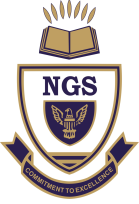 National Grammar SchoolE-Mail: principal@ngs.edu.pkWEEKLY SUBJECT TEACHER’S REPORTClass ______ Subject __________________  Teacher __________________________  Date __________ Week from _____________ to ______________	A.B. Did you check the homework assignment of last week?       YES ___________          NO ___________Reason for not checking ________________________________________________________________C. Names of students who do not submit copies habitually___________________________________________________________________________________________________________________________D. Names of students with well-maintained copies __________________________________________________________________________________________________________________________________E. Was any teaching unit missed/interrupted during this week? 	YES__________	  NO _________ Reason for missing ______________________________________________________________________F. Did you take any remedial/extra class this week?                YES ___________          NO ____________ Reason for the extra/remedial class ________________________________________________________Academic Coordinator’s Checklist:Check lesson plan for scheduled topic   			Check attendance register (name/s of student/s who missed classes)                                              Check mark sheet of informal/formal test, quiz or assignment during the week                             Academic Coordinator’s Remarks:_______________________________________________________________________________________________________________________________________________________________________Teacher’s Signature    _______________                     Academic Coordinator’s Signature   _____________Principal’s Signature   _______________DAYMondayTuesdayWednesdayThursdayFridaySaturdayNo of Students presentNames of students absentNames of late comersExact time of Start of unit  End of unit ____________________________________________________________________________________No of homework assignments collectedNames of students who attended the make-up class